МКОУ «Арахкентская СОШ»1 квартал 2019 годОтчет о проведенных мероприятиях по профилактике злоупотребления вредными привычкамиЦель данных мероприятий: - формирование у школьников представления о вреде употребления наркотиков и ПАВ;-информирование учащихся   с негативными последствиями употребления наркотических веществ;-профилактика здорового образа жизни;16.01.2019 года для учащихся 7 и 8 класса (охват 8 уч-ся)  был показан фильм с целью информирования о пагубности воздействия любого рода психоактивных веществ на психическое и физическое здоровье человека, с последующим коллективным обсуждением видеофильма. 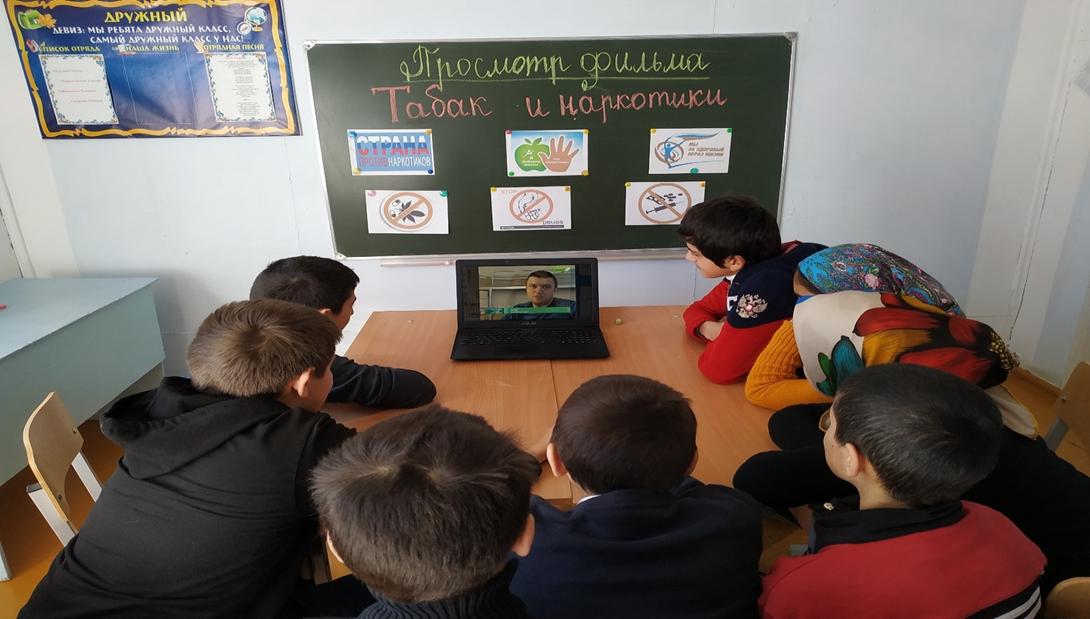 17.01.2019года  в 9 классе (охват 10 уч-ся) прошел классный час «ЗОЖ – мой выбор» . Учащиеся проинформированы о вреде наркотиков, курительных смесей и других ПАВ. 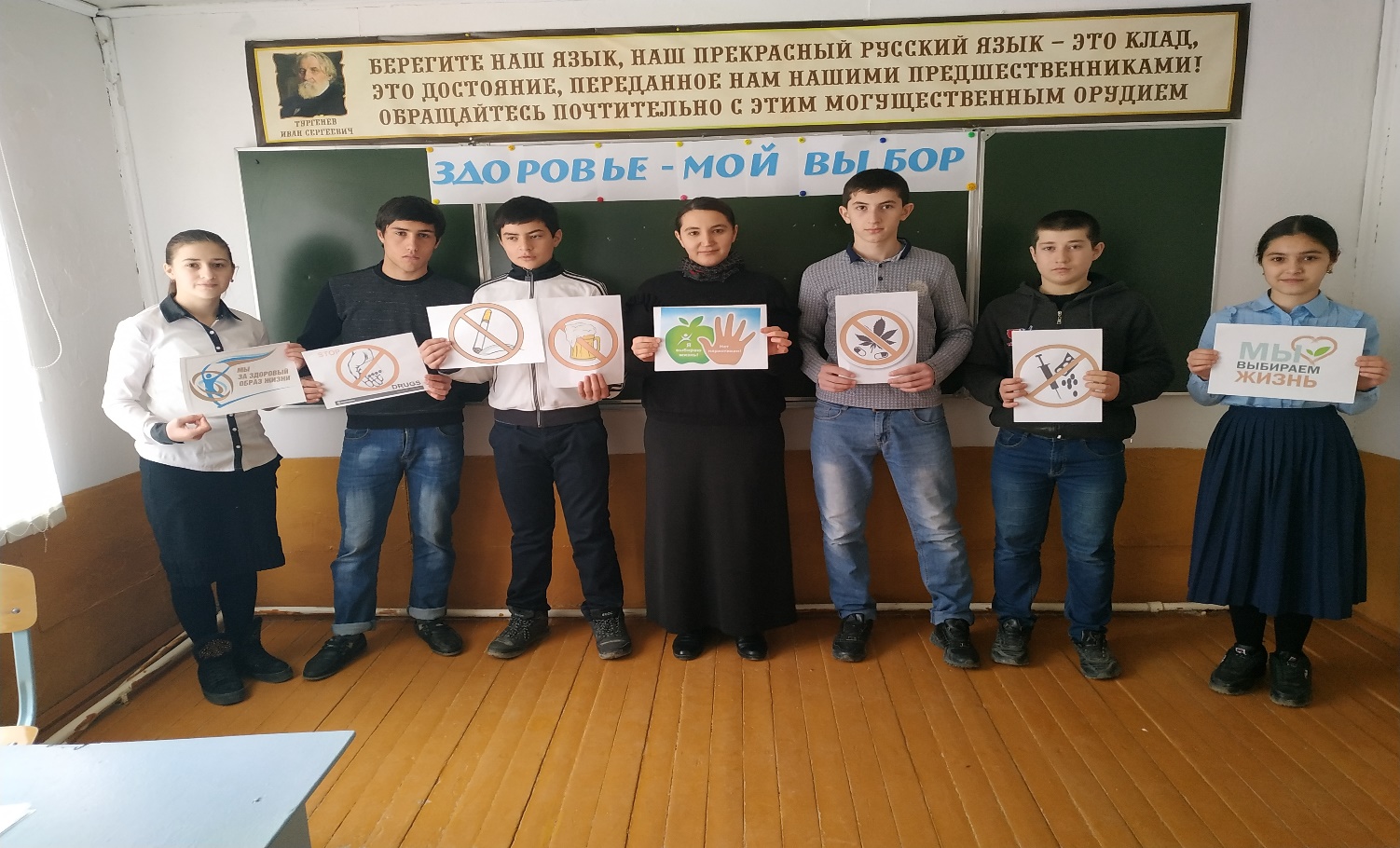 30.01.2019г. С целью развития творческих способностей учащихся и создания условий для художественного выражения отношения учащихся к проблеме вредных привычек проведен конкурс рисунков «ЗОЖ-это модно». В конкурсе приняли учащиеся 5-7 класс (11 учащихся).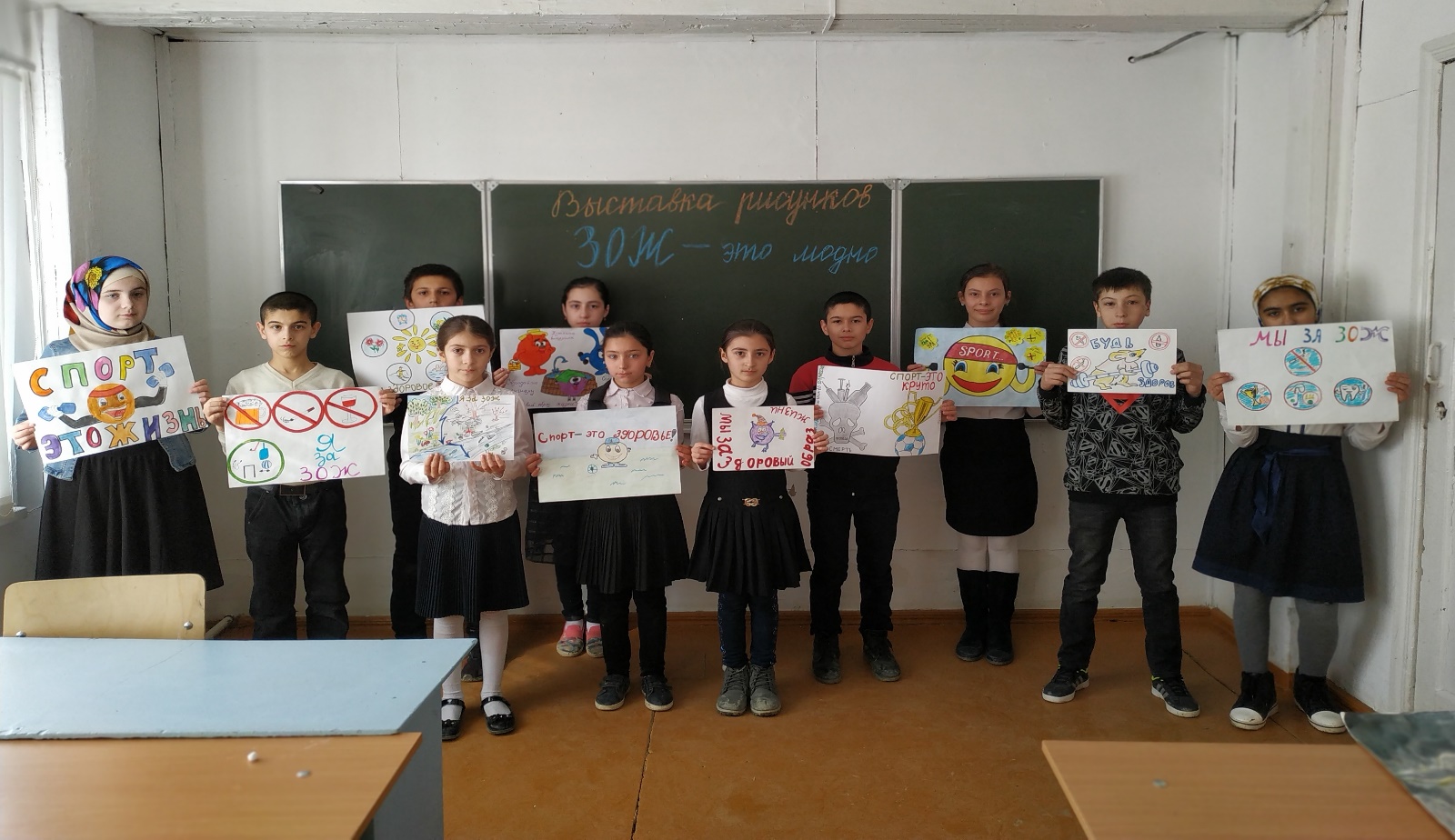  Победителями конкурса стали : Абдурахманов Магомедбек  ученик 7 кл. и Давудова Мадина ученица 6 класса.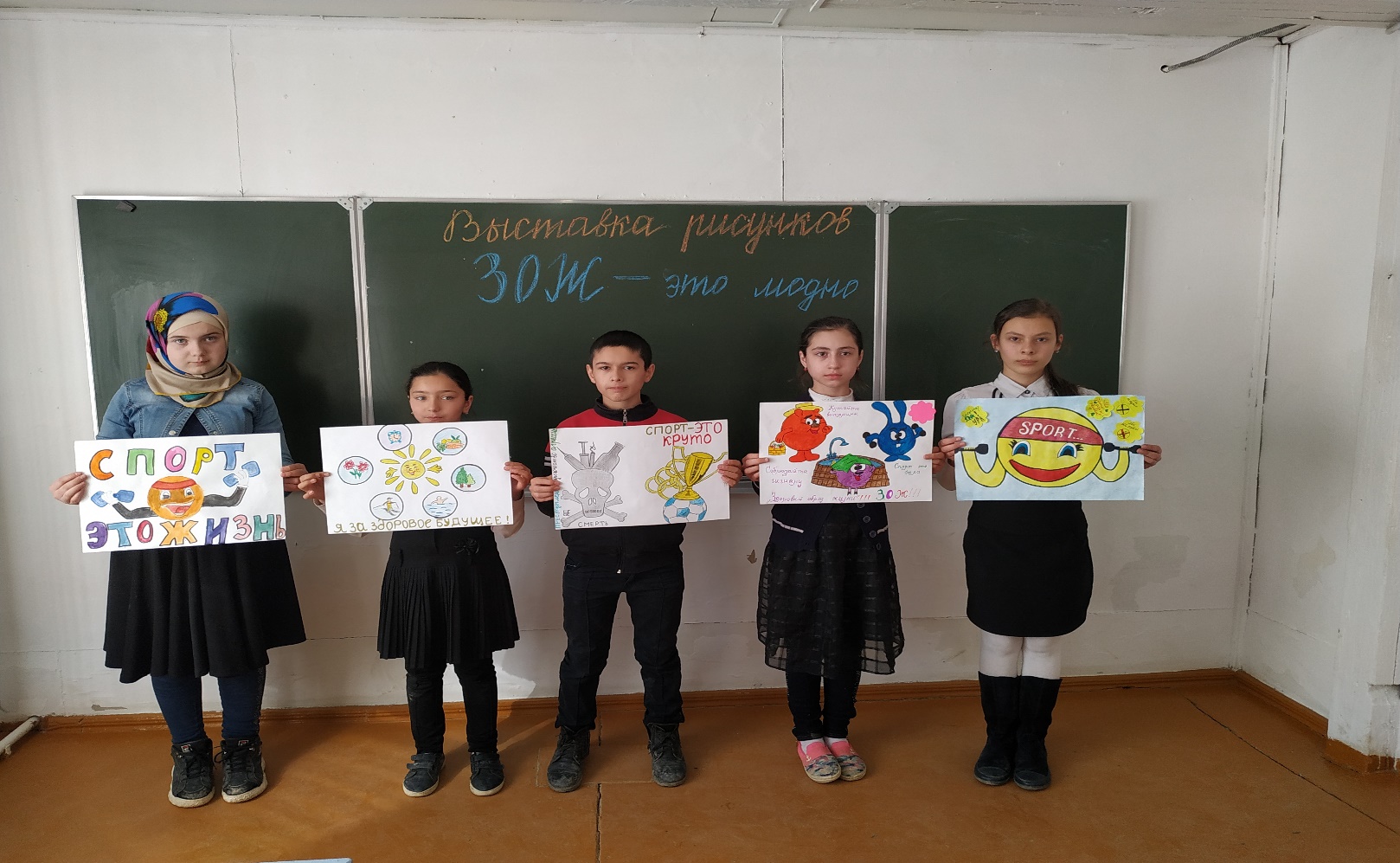 18.02.2019г. для учащихся 7 и 8 класса (10 уч-ся) был организован круглый стол «СПИДу-нет, здоровью-да». Главная цель мероприятия – формирование убеждения в необходимости соблюдения здорового образа жизни с целью профилактики ВИЧ – инфекции. Дети узнали о происхождении вируса иммунодефицита человека, о способах его передачи, течения болезни, способах защиты.  Гости мероприятия : зам.дир.ВР. и классный руководитель 7 кл. Абдулаева А.У. 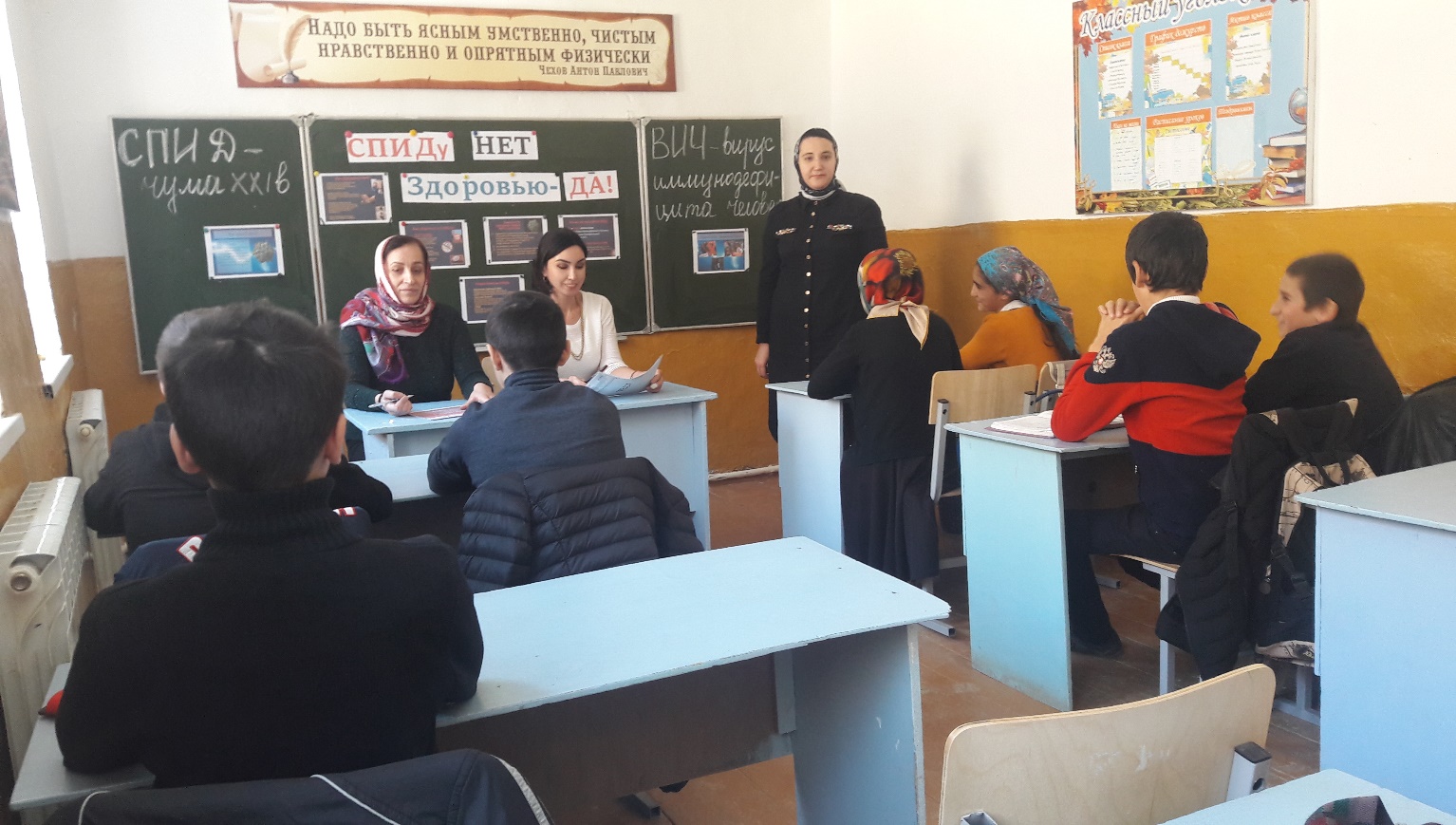 26.02.2019 году сотрудник ПДН Хайбулаев М.Г.  и участковый Джапаров А.А., провели беседу с учащимися 8 класса (охват 4 уч-ся) о вреде наркомании, в доступной форме рассказали школьникам о последствиях употребления наркотических средств, алкоголя и психотропных веществ.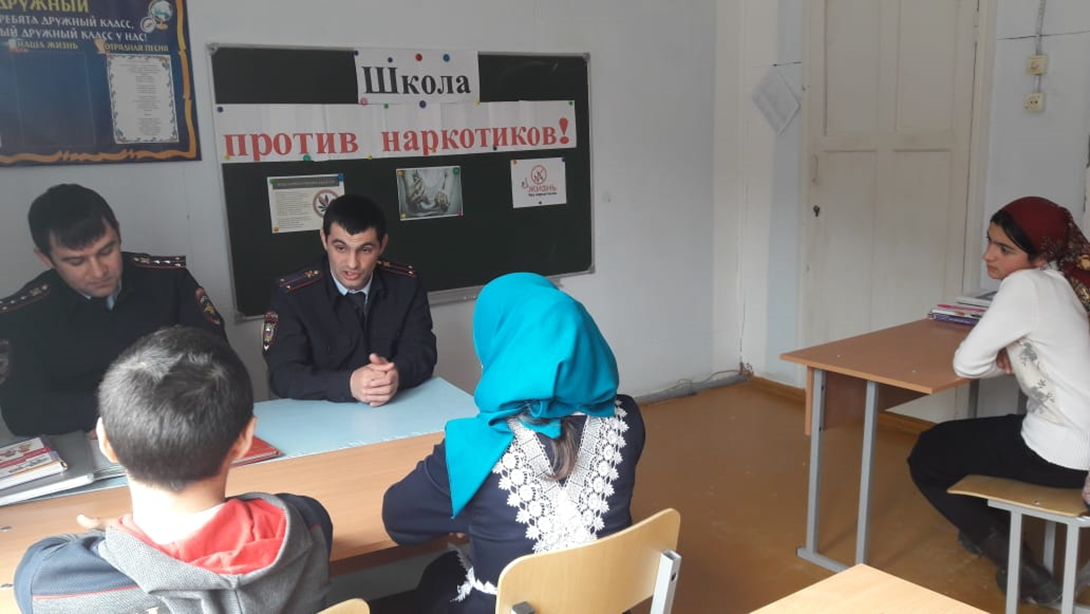 28.02.2019г. среди учащихся старших классов 9-11 (охват 12 уч-ся) прошла акция «НЕТ наркотикам», где ученики выразили свое отношение к пагубной привычке, оставив свои подписи на плакате «Не ломай себе жизнь!»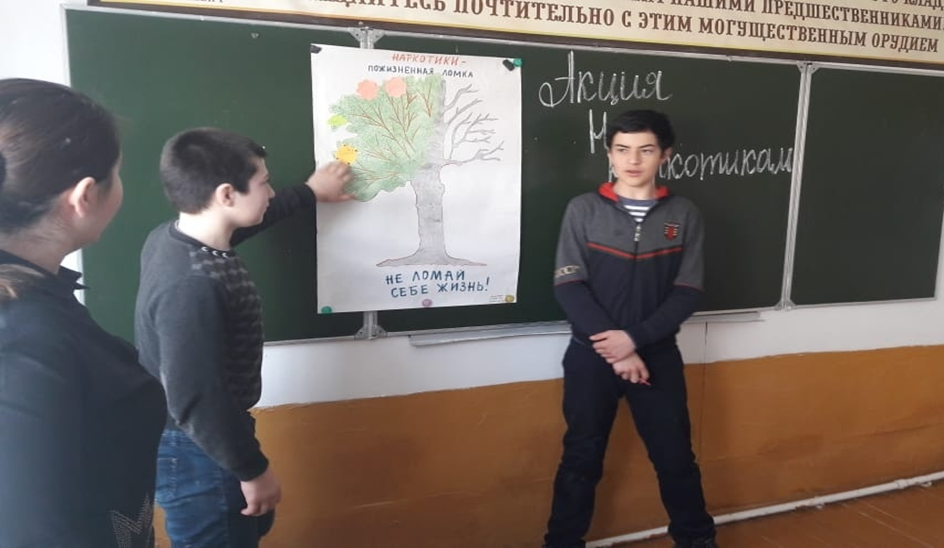 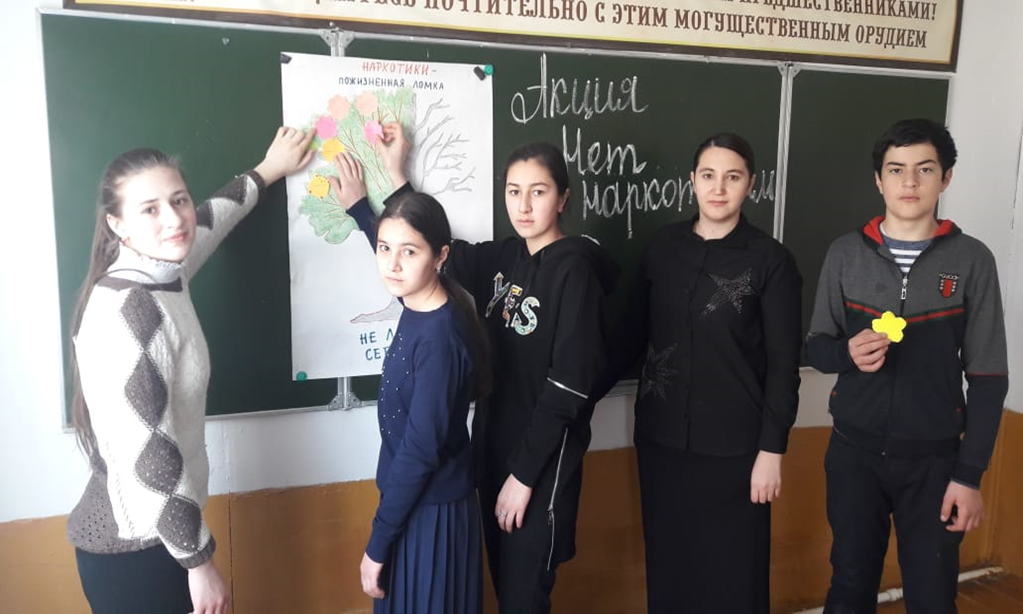 21.02.2019 г. в Арахкентской СОШ было проведено социально психологическое тестирование по выявлению учащихся в потреблении наркотических средств. Тестирование проводилось среди возрастной категории с 13 до 15 лет ( 8 учащихся) с добровольным согласием родителей каждого ученика, и среди учащихся старше 15 лет ( 12 учащихся).  Подтвердили факты употребления наркотических средств 0%.Дир.школы:Магомедов Х.А.Исп.Магомедова П.М.№Мероприятие Количество охваченных учащихсяОтветственные Сроки 1.Просмотр видеофильма «Табак и наркотики»8Социальный педагог Магомедова П.М.16.012.Кл.час: «ЗОЖ –мой выбор»10Социальный педагог Магомедова П.М.17.013.Выставка рисунков «ЗОЖ- это модно»11Социальный педагог Магомедова П.М.30.014.Мероприятие  «СПИДу-нет, здоровью-да»10Соц. Пед.Магомедова П.М.,Зам дир. по ВР Давудова Р.М., кл. рук.7 кл. Абдулаева А.У.18.025.Социально-психологическое тестирование по  выявлению учащихся в потреблении наркотических средств.20Социальный педагог Магомедова21.026.Беседа : «Школа против наркотиков»4Социальный педагог Магомедова П.М.,сотрудники ПДН26.027.Акция здоровья «НЕТ НАРКОТИКАМ»12Социальный педагог Магомедова П.М.28.02